      Масленица - древнейший праздник на Руси, корни которого уходят  вглубь веков. Масленица - это праздник прощания с зимой и встречи Весны, Солнца, Жизни!Что ни лес, ни трава расстилается,Под ногами лежат расстояньица,Неоглядны российские стороны,Ох, и буйны русские головы!А земля-то духом объятая,А Россия - людьми то богатая!Что ни лес, ни трава расстилается,Праздник Масленицы …. НАЧИНАЕТСЯ!!!11 марта в  школе Советом  старшеклассников  был  проведен интересный  праздник «Масленица».Учащиеся  с 1  по 11 класс  приняли  активное  участие  в  этом мероприятии.На   празднике    были    ведущие,   скоморохи. Все   ребята    с удовольствием   перетягивали  канат,  бегали  в  мешках, танцевали,  пели  песни, отгадывали  загадки.   А  какие  были  вкусные  блины!  Блины  с вареньем, блины  со  сметаной,блины  с  маслом со сгущенным молоком!   Горячий  чай   с  медом!Праздник  удался на славу!Ребята  и  учителя  школы после   хоровода   проводили  зиму  и  сожгли  чучело!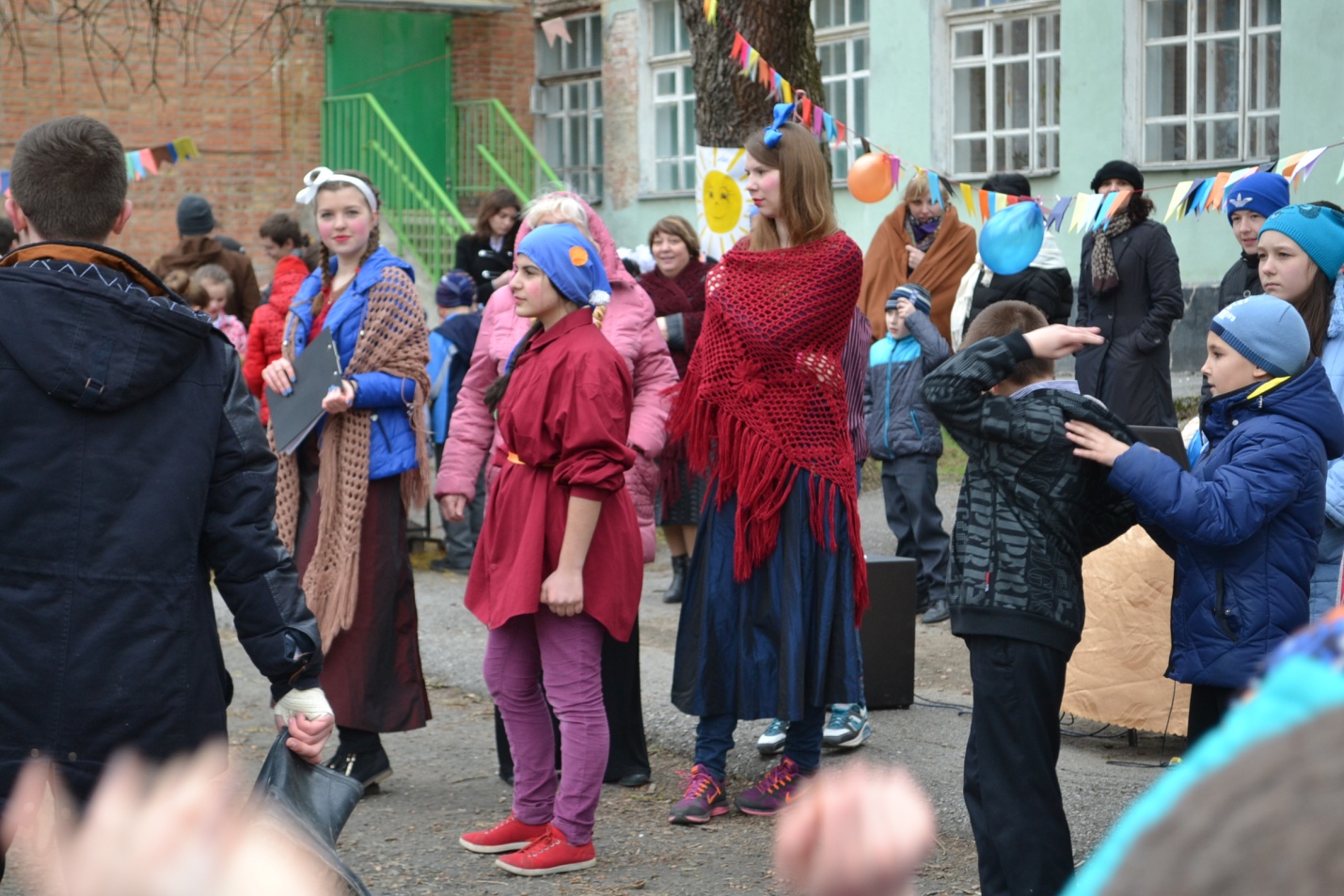 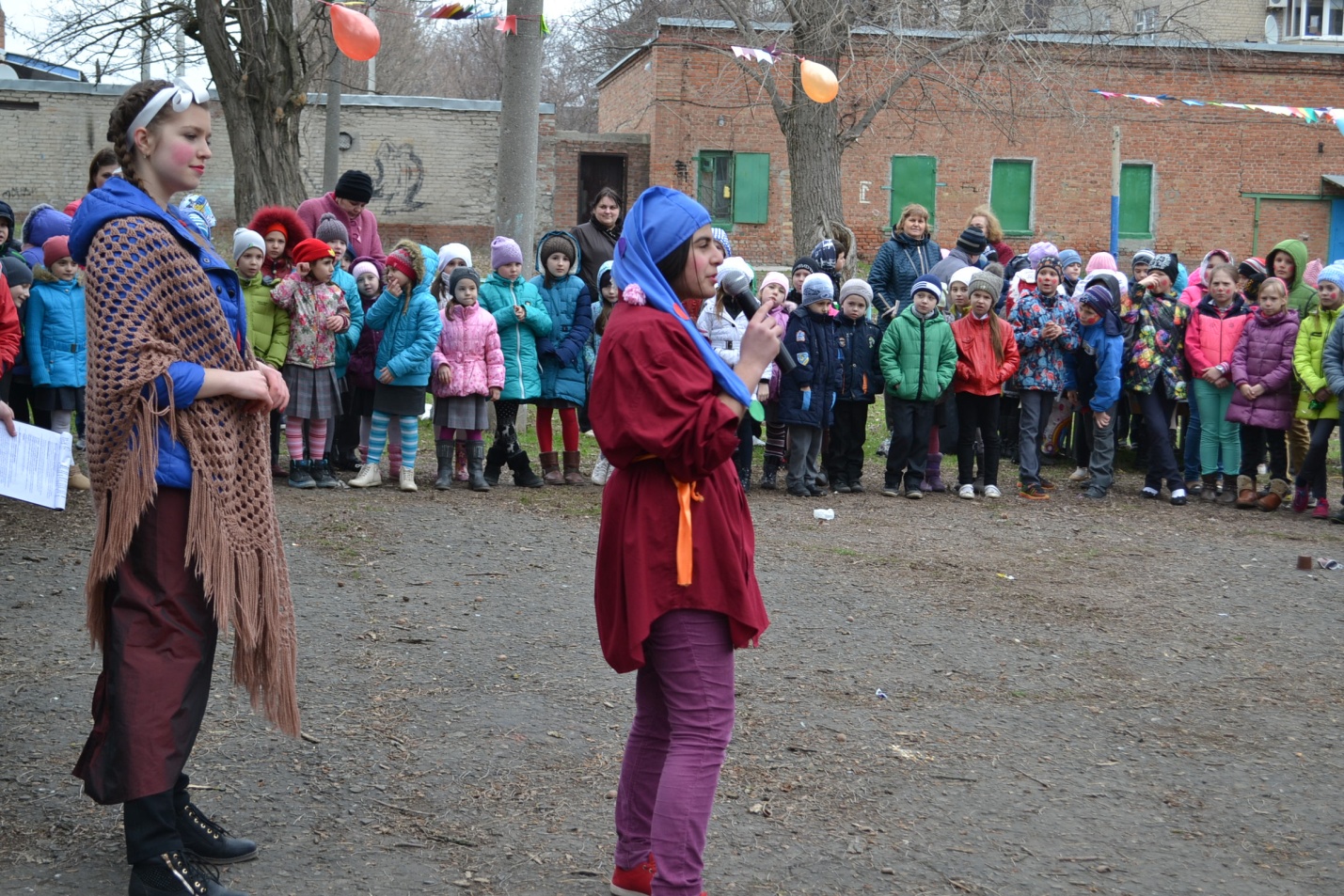 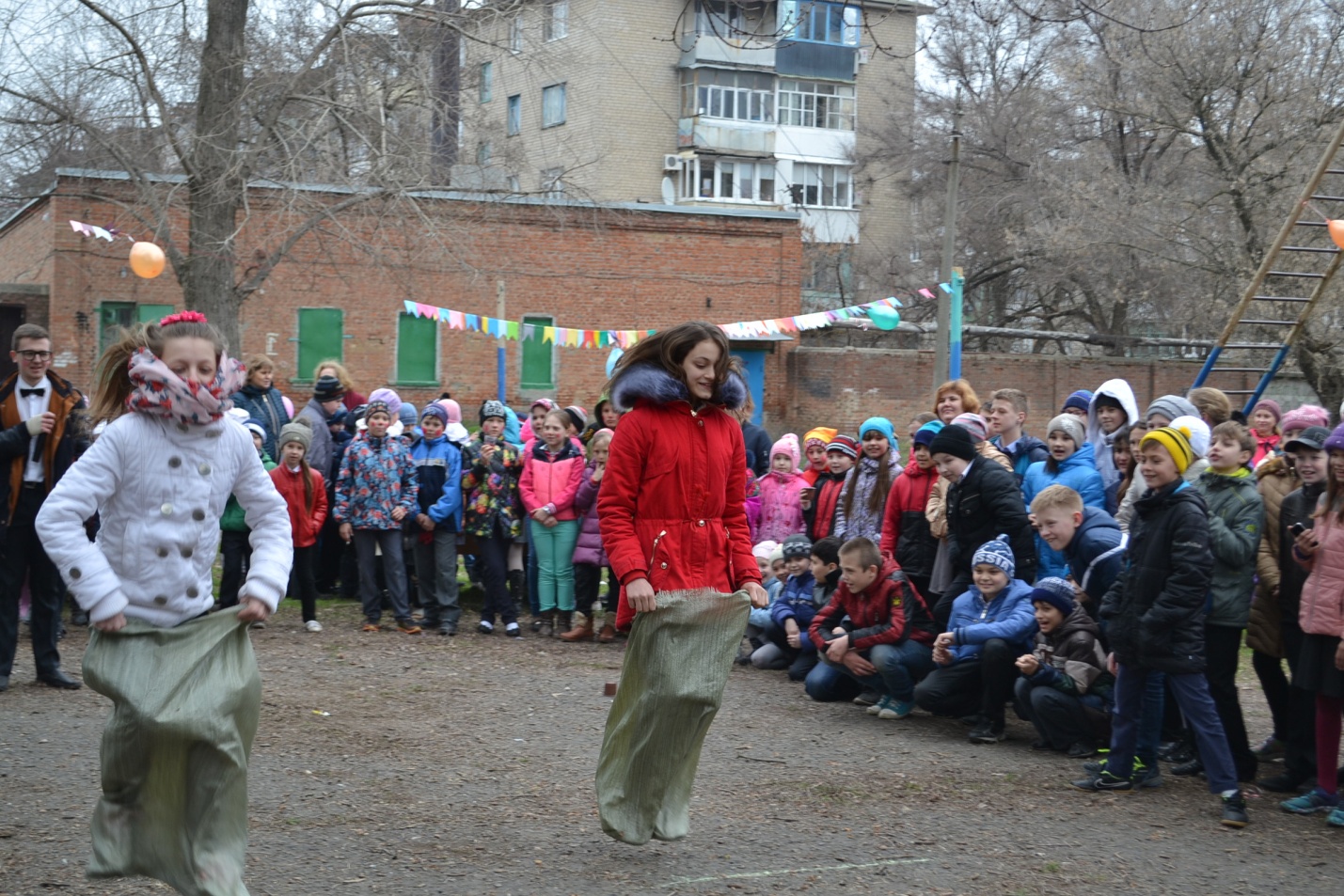 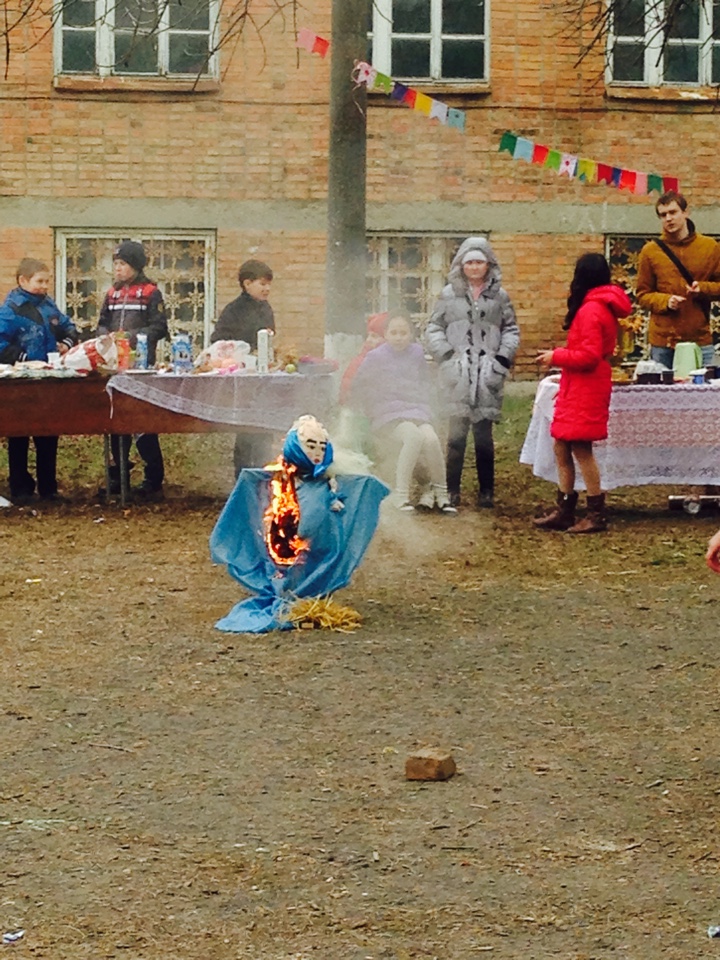 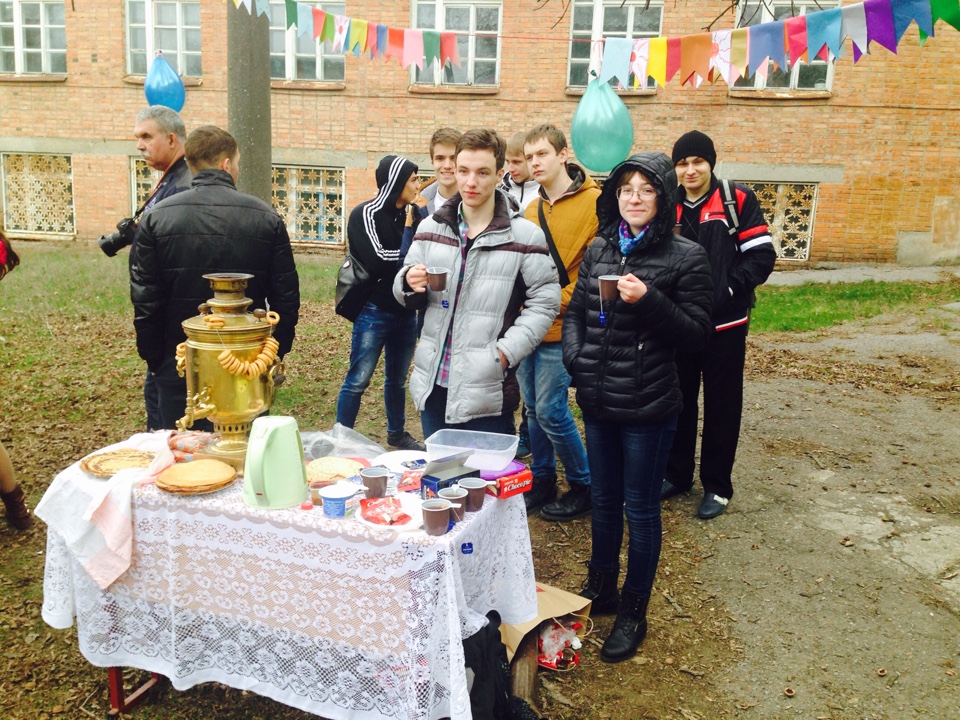 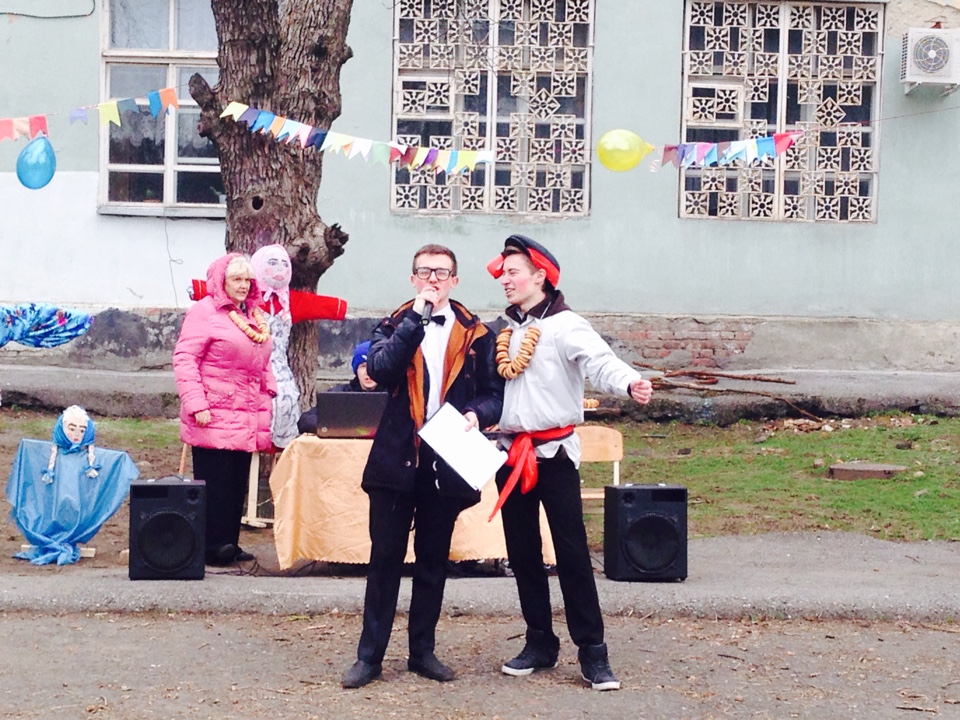 